Santiago de Chile,18 de marzo de 2020A: Consejo de redacción de la revista PodiumNos permitimos presentar para proceso editorial con fines de publicación el artículo titulado “ Relación entre VO2 peak y la capacidad de salto en corredores amateur”. y declaramos:Que es inédito.Que cada una de las personas que en el mismo constan como autora o autor ha contribuido directamente al contenido intelectual del trabajo, aprueba los contenidos del manuscrito que se somete a proceso editorial y da su conformidad para que su nombre figure en la autoría del mismo.Que este artículo no ha sido publicado previamente, no se encuentra en proceso de revisión en otra revista, ni figura en otro trabajo aceptado para publicación por otra editorial.orcid.org/0000-0003-0774-0848 Héctor Fuentes-Barría1 *, orcid.org/0000-0002-4123-4255 Diego Valenzuela-Pérez1,2, Rodrigo Fuentes-Kloss1,3	 Magíster en Ciencias de la Actividad Física y Deporte Aplicadas al Entrenamiento, Rehabilitación y Reintegro Deportivo. Facultad de Salud, Universidad Santo Tomas, Chile.Escuela de Kinesiología, Facultad de Salud, Universidad Santo Tomás, Chile.Facultad de Ciencias Médicas. Carrera de Kinesiología. Universidad de Santiago de Chile. Chile		*Autor de correspondencia: Héctor Fuentes-Barría. e-mail: h3ct0r.fuentes.b@gmail.comConflicto de intereses: Los autores declaran que no existen conflictos de intereses.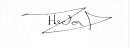 Firma